Δ Ε Λ Τ Ι Ο  Τ Υ Π Ο Υ  Αθήνα, 22-2-2018Η ευθύνη της εύρυθμης λειτουργίας της Εστίας της Πάτρας έχει ανατεθεί από το Πανεπιστήμιο της Πάτρας σε αρμόδιο υπάλληλο του Ιδρύματος, ενώ ειδικότερα για την σίτιση στο εστιατόριο της Πάτρας, την ευθύνη έχουν οι επιτροπές παραλαβής τροφίμων και οι επιτροπές εποπτείας της ενίσχυσης προσωπικού των μαγειρείων. 
Το Ι.ΝΕ.ΔΙ.ΒΙ.Μ. δεν ασκεί αρμοδιότητες λειτουργίας των Εστιών διότι εκ του νόμου και του σκοπού του, ασκεί αποκλειστικά τις αρμοδιότητες που σχετίζονται με την οικονομική διαχείριση και την κάλυψη των λειτουργικών δαπανών των Φοιτητικών/Σπουδαστικών Εστιών και συνεπώς δεν είναι υπεύθυνο για  οποιοδήποτε  συμβάν στην Εστία της Πάτρας.Ο Πρόεδρος Δ.Σ./Ι.ΝΕ.ΔΙ.ΒΙ.Μ.Δ. Ζέρβας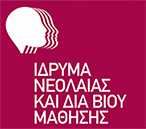 Ιδρυμα Νεολαίας και Διά Βίου ΜάθησηςΑχαρνών 417 & Κοκκινάκη, 11143 Αθήναwww.inedivim.gr